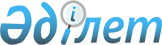 Солтүстік Қазақстан облысы Есіл ауданы мәслихатының 2020 жылғы 8 қаңтардағы № 45/282 "2020-2022 жылдарға арналған Солтүстік Қазақстан облысы Есіл ауданы Явленка ауылдық округінің бюджетін бекіту туралы" шешіміне өзгерістер мен толықтыру енгізу туралыСолтүстік Қазақстан облысы Есіл ауданы мәслихатының 2020 жылғы 24 сәуірдегі № 49/319 шешімі. Солтүстік Қазақстан облысының Әділет департаментінде 2020 жылғы 27 сәуірде № 6276 болып тіркелді
      Қазақстан Республикасының 2008 жылғы 4 желтоқсандағы Бюджеттік кодексінің 106, 109-1 - баптарына, Қазақстан Республикасының 2001 жылғы 23 қаңтардағы "Қазақстан Республикасындағы жергілікті мемлекеттік басқару және өзін-өзі басқару туралы" Заңының 6 - бабы 1 тармағы 1) тармақшасына сәйкес, Солтүстік Қазақстан облысы Есіл ауданының мәслихаты ШЕШІМ ҚАБЫЛДАДЫ:
      1. "2020-2022 жылдарға арналған Солтүстік Қазақстан облысы Есіл ауданы Явленка ауылдық округінің бюджетін бекіту туралы" Солтүстік Қазақстан облысы Есіл ауданы мәслихатының 2020 жылғы 8 қаңтардағы № 45/282 шешіміне (2020 жылдың 24 қаңтарында Қазақстан Республикасы нормативтік құқықтық актілерінің электрондық түрдегі эталондық бақылау банкінде жарияланған, Нормативтік құқықтық актілерді мемлекеттік тіркеу тізілімінде № 5977 болып тіркелген) келесі өзгерістер мен толықтыру енгізілсін:
      1 тармақ жаңа редакцияда мазмұндалсын:
       "1. 2020-2022 жылдарға арналған Солтүстік Қазақстан облысы Есіл ауданы Явленка ауылдық округінің бюджеті сәйкесінше 1, 2, 3 қосымшаларға сәйкес, соның ішінде 2020 жылға келесі көлемдерде бекітілсін:
      1) кірістер 146 536 мың теңге:
      салықтық түсімдер 29 768 мың теңге;
      салықтық емес түсімдер 0 мың теңге;
      негізгі капиталды сатудан түсетін түсімдер 0 мың теңге;
      трансферттер түсімі 116 768 мың теңге;
      2) шығындар 154 079,8 мың теңге;
      3) таза бюджеттік кредиттеу 25 000 мың теңге:
      бюджеттік кредиттер 25 000 мың теңге;
      бюджеттік кредиттерді өтеу 0 мың теңге;
      4) қаржы активтерімен операциялар бойынша сальдо 0 мың теңге:
      қаржы активтерін сатып алу 0 мың теңге;
      мемлекеттің қаржы активтерін сатудан түсетін түсімдер 0 мың теңге;
      5) бюджет тапшылығы (профициті) - 32 543,8 мың теңге;
      6) бюджет тапшылығын қаржыландыру (профицитін пайдалану) 32 543,8 мың теңге:
      қарыздар түсімі 25 000 мың теңге;
      қарыздарды өтеу 0 мың теңге;
      бюджет қаражатының пайдаланылатын қалдықтары 7 543,8 мың теңге.";
      1-4 тармақпен келесі мазмұнда толықтырылсын:
       "1-4. 2020 жылға арналған Явленка ауылдық округінің бюджетінде жұмыспен қамту Жол картасы аясында шараларды қаржыландыру үшін ауылдық округтер бюджеттеріне берілетін ішкі қарыздар қаражаттарынан облыстық бюджеттен кредиттер қарастырылсын, соның ішінде:
      1) Явленка ауылының көше жарықтарының ағымдағы жөндеулеріне;
      2) Явленка ауылында жағалауды орналастыруға.
      Облыстық бюджеттің аталған кредиттерін бөлу "2020-2022 жылдарға арналған Солтүстік Қазақстан облысы Есіл ауданы Явленка ауылдық округінің бюджетін бекіту туралы" Солтүстік Қазақстан облысы Есіл ауданы мәслихатының шешімін іске асыру туралы" Солтүстік Қазақстан облысы Есіл ауданы Явленка ауылдық округі әкімінің шешімімен анықталады.";
      аталған шешімнің 1-қосымшасы осы шешімнің қосымшасына сәйкес жаңа редакцияда мазмұндалсын.
      2. Осы шешім 2020 жылдың 1 қаңтарынан бастап қолданысқа енгізіледі. 2020 жылға арналған Солтүстік Қазақстан облысы Есіл ауданы Явленка ауылдық округінің бюджеті
					© 2012. Қазақстан Республикасы Әділет министрлігінің «Қазақстан Республикасының Заңнама және құқықтық ақпарат институты» ШЖҚ РМК
				
      Солтүстік Қазақстан облысы Есіл ауданының мәслихаты сессиясының төрағасы 

Б.Койшибаев

      Солтүстік Қазақстан облысы Есіл ауданы мәслихатының хатшысы 

А.Бектасова
Солтүстік Қазақстан облысыЕсіл ауданы мәслихатының2020 жылғы 24 сәуірі№ 49/319 ШешімінеқосымшаСолтүстік Қазақстан облысыЕсіл ауданы мәслихатының2020 жылғы 8 қаңтардағы№ 45/282 шешіміне1-қосымша
Санаты
Сыныбы
Кіші сыныбы
Атауы
Сомасы (мың теңге) 2020 жыл
1) Кірістер
146 536
1
Салықтық түсімдер
29 768
01
Табыс салығы
10 914
2
Жеке табыс салығы
10 914
04
Меншікке салынатын салықтар
18 854
1
Мүлікке салынатын салықтар
274
3
Жер салығы
860
4
Көлік құралдарына салынатын салық
17 720
4
Трансферттердің түсімдері
116 768
02
Мемлекеттік басқарудың жоғары тұрған органдарынан түсетін трансферттер
116 768
3
Аудандардың (облыстық маңызы бар қаланың) бюджетінен трансферттер
116 768
Функционалдық топ
Бюджеттік бағдарламалардың әкімшісі
Бағдарлама
Атауы
Сомасы (мың теңге) 2020 жыл
2) Шығындар
154 079,8
01
Жалпы сипаттағы мемлекеттік қызметтер
32 723
124
Аудандық маңызы бар қала, ауыл, кент, ауылдық округ әкімінің аппараты
32 723
001
Аудандық маңызы бар қала, ауыл, кент, ауылдық округ әкімінің қызметін қамтамасыз ету жөніндегі қызметтер
32 723
07
Тұрғын үй-коммуналдық шаруашылық
44 623,8
124
Аудандық маңызы бар қала, ауыл, кент, ауылдық округ әкімінің аппараты
44 623,8
008
Елді мекендердегі көшелерді жарықтандыру
7 911
009
Елді мекендердің санитариясын қамтамасыз ету
1 947
010
Жерлеу орындарын ұстау және туыстары жоқ адамдарды жерлеу
1 240
011
Елді мекендерді абаттандыру мен көгалдандыру
14 315,8
014
Елді мекендерді сумен жабдықтауды ұйымдастыру
19 210
12
Көлік және коммуникация
63 884
124
Аудандық маңызы бар қала, ауыл, кент, ауылдық округ әкімінің аппараты
63 884
013
Аудандық маңызы бар қалаларда, ауылдарда, кенттерде, ауылдық округтерде автомобиль жолдарының жұмыс істеуін қамтамасыз ету
7 684
045
Аудандық маңызы бар қалаларда, ауылдарда, кенттерде, ауылдық округтерде автомобиль жолдарын күрделі және орташа жөндеу
56 200
13
Басқалар
12 841
124
Аудандық маңызы бар қала, ауыл, кент, ауылдық округ әкімінің аппараты
12 841
040
Өңірлерді дамытудың 2025 жылға дейінгі мемлекеттік бағдарламасы шеңберінде өңірлерді экономикалық дамытуға жәрдемдесу бойынша шараларды іске асыруға ауылдық елді мекендерді жайластыруды шешуге арналған іс-шараларды іске асыру
12 841
15
Трансферттер
8 
124
Аудандық маңызы бар қала, ауыл, кент, ауылдық округ әкімінің аппараты
8 
048
Пайдаланылмаған (толық пайдаланылмаған) нысаналы трансферттерді қайтару
8 
3) Таза бюджеттік кредиттеу
25 000
Бюджеттік кредиттер
25 000
Функционалдық топ
Бюджеттік бағдарламалардың әкімшісі
Бағдарлама
Атауы
Сомасы (мың теңге) 2020 жыл
07
Тұрғын үй-коммуналдық шаруашылық
25 000
124
Аудандық маңызы бар қала, ауыл, кент, ауылдық округ әкімінің аппараты
25 000
008
Елді мекендердегі көшелерді жарықтандыру
10 000
011
Елді мекендерді абаттандыру мен көгалдандыру
15 000
Бюджеттік кредиттерді өтеу
0
4) Қаржы активтермен операциялар бойынша сальдо
0
Қаржылық активтерді сатып алу
0
Мемлекеттің қаржы активтерін сатудан түсетін түсімдер
0
5) Бюджет тапшылығы (профициті)
- 32 543,8
6) Тапшылық орнын қаржыландыру (бюджет профицитін пайдалану)
32 543,8
Санаты
Сыныбы
Кіші сыныбы
Атауы
Сомасы (мың теңге) 2020 жыл
7
Қарыздар түсімдері
25 000
01
Мемлекеттік ішкі қарыздар
25 000
2
Қарыз алу келісім-шарттары
25 000
16
Қарыздарды өтеу
0
Санаты
Сыныбы
Кіші сыныбы
Атауы
Сомасы (мың теңге) 2020 жыл
8
Бюджет қаражатының пайдаланатын қалдықтары
7 543,8
01
Бюджет қаражатының қалдықтары
7 543,8
1
Бюджет қаражатының бос қалдықтары
7 543,8